Home Learning for Class 5
Week 8 
1st  – 5th MarchHome Learning for Class 5
Week 8 
1st  – 5th MarchHome Learning for Class 5
Week 8 
1st  – 5th MarchHome Learning for Class 5
Week 8 
1st  – 5th MarchHome Learning for Class 5
Week 8 
1st  – 5th MarchHome Learning for Class 5
Week 8 
1st  – 5th MarchMondayTuesdayWednesdayThursdayFriday MathsTranslation

Complete the sheets entitled ‘Translation of Shapes’

Tune into dojo for Mr Easterbrook’s video input.

5 minutes minimum TT Rockstars time
Translation

Complete the sheets entitled ‘Translation in four quadrants’

Tune into dojo for Mr Easterbrook’s video input.

5 minutes minimum TT Rockstars time
Translation

Use the sheets entitled ‘Blank quadrants’ to draw your own shapes and translate them

Tune into dojo for Mr Easterbrook’s video input.

5 minutes minimum TT Rockstars timeReflection

Complete the sheets entitled ‘Drawing reflected shapes’

Tune into dojo for Mr Easterbrook’s video input.

5 minutes minimum TT Rockstars timeReflection

Use the sheets entitled ‘Blank quadrants’ to draw your own shapes and reflect them

Tune into dojo for Mr Easterbrook’s video input.

5 minutes minimum TT Rockstars timeEnglishReading Comprehension

Complete the comprehension sheet entitled ‘Poetry Reading Revision Mat’ 

20 minutes reading time

Compound Sentences

Complete the sheet entitled ‘Compound Sentences’

Tune into dojo for Mr Easterbrook’s video input.



20 minutes reading timeSubordinate Clauses 

Complete the sheets entitled ‘Subordinate Clauses’ 

Tune into dojo for Mr Easterbrook’s video input.

20 minutes reading timeWorld Book Day

It has now been almost exactly a year since we first closed the school due to COVID. If you were to write a book linked to events from the past year, what would it be called? What would the front cover look like? Be light-hearted with your approach. 

Tune into dojo for Mr Easterbrook’s video input.

20 minutes reading timeHome learning Report

Write yourself a home learning report for the past 8 weeks. Come up with the headings for yourself. This is a bit of fun rather than a serious report on learning so you could report on ‘ability to get up early’, ‘progress in Fortnite’ as well as subjects such as ‘Maths’. 

Tune into dojo for Mr Easterbrook’s video input.
20 minutes reading timeOther Science 

Year 6:
https://classroom.thenation
al.academy/lessons/how-is-oxygen-transported-around-our-bodies-60vk6r 

Year 5: https://classroom.
thenational.academy/less
ons/who-is-katherine-john
son-61gparComputing 

Create a PowerPoint presentation about a book/book series of your choice. The focus is on the quality of your presentation. Explore the use of transitions, text boxes, hyperlinks, animations, importing pictures, backgrounds and writing clearly in your own words.World Book Day Preparation 

Make an accessory to represent a book character for tomorrow’s celebration assembly. This could be a mask, headdress, clothing or iconic prop your character would own. World Book Day

Create a montage of characters and settings from books 
you have read. If you
don’t feel confident 
drawing for the 
whole of the task, 
you can 
use writing too.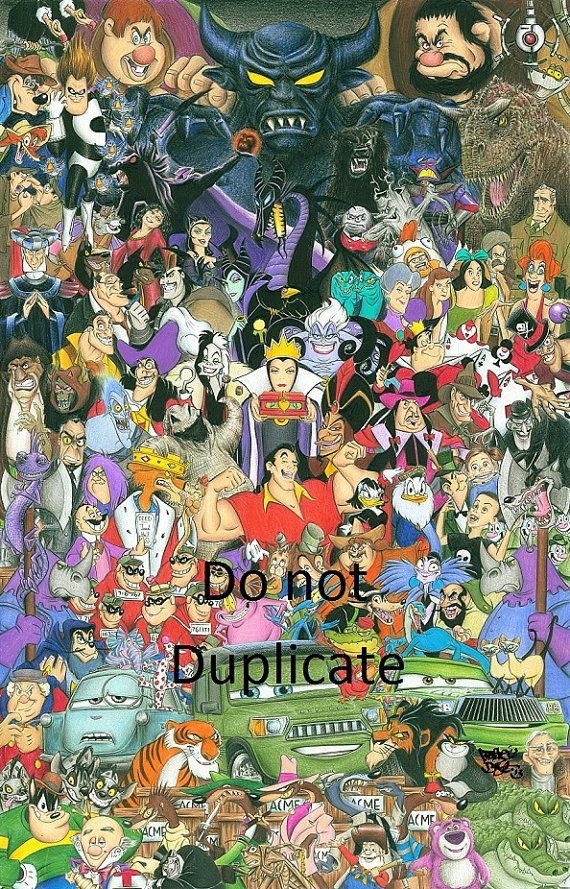 PE

Create your own game that can be played at home. This game could be based upon an existing game or something completely new. It does need to encourage exercise or the development of a skill such as striking, throwing, running or jumping. Write the rules to your game and play it if you can. 